CENTER DIRECTOR:   NANCY LEE                                    ASSISTANT DIRECTOR:  DEANA DILLON TELEPHONE: (614) 837-3020 / FAX: (614) 833-6471HOURS:   MON-THURS  8:30 a.m. - 4:30 p.m.	    FRIDAYS          8:30 a.m. – 2:30 p.m.WEB PAGE:  http://pickeringtonseniorcenter.org EMAIL:          NLee@pickeringtonseniorcenter.com  A NOTE FROM NANCYOur Center will be closed on the following dates:Tuesday / MAY 3rd - ELECTION DAYMonday / MAY 30th - MEMORIAL DAYTHE BOOSTER CLUBJust a reminder that you can donate any amount you would like to our Booster Club. The money donated helps with the purchase of items that we need for our kitchen, office supplies, etc.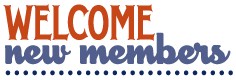 We welcome the following new members to our    Center and hope they will join us for some of our activities: Cindy Adams, Jacqueline Bennett, Mary Boyer, Keith & Pam Cline, William & Marlene Corallini, Jody Donchess, Norman Hopkins, Dottie LaChance,  Shell O’Harris, Carolyn (Bunny) Palmer, Deb Pierce, Carol Porter,  Maggie Shinn, Christine Stortecky,  Alice Young.MEMBERSHIP INCENTIVE PROGRAMAny member who signs up four new members will receive a $25 gift Card.  Tell our office to put your name on the form when you sign up a new member.  THANK YOUA big thank you to everyone who worked our “Breakfast with the Bunny” to make it successful.  We had 360 adults and children signed up.Upcoming EventsHEAL2TOE FOOT CARE SERVICESTHURSDAY / APRIL 28th / 9 a.m. – 2 p.m.Tonia is a State of Ohio Registered Nurse.  She charges $35.00 for the following:30 minute treatmentExpertly trim, thin and file nailsCorns & callouses are filed and buffed smoothAll tools are sterilized for each patient*   Payment is due at time of service*   Self-pay only – No Medicare or Insurance will be    billed.To schedule an appointment at our Center call: HEAL2TOE  FOOT CARE SERVICES (614) 686-3646 PICKERINGTON CENTRAL BAND DEPARTMENTPresents:  TO HONOR AMERICAA Free Concert Commemorating Our HeroesMAY 18th at 7:00 p.m.PICKERINGTON HIGH SCHOOL CENTRAL   Performing Arts Center300 Champions WayPickerington, Ohio 43147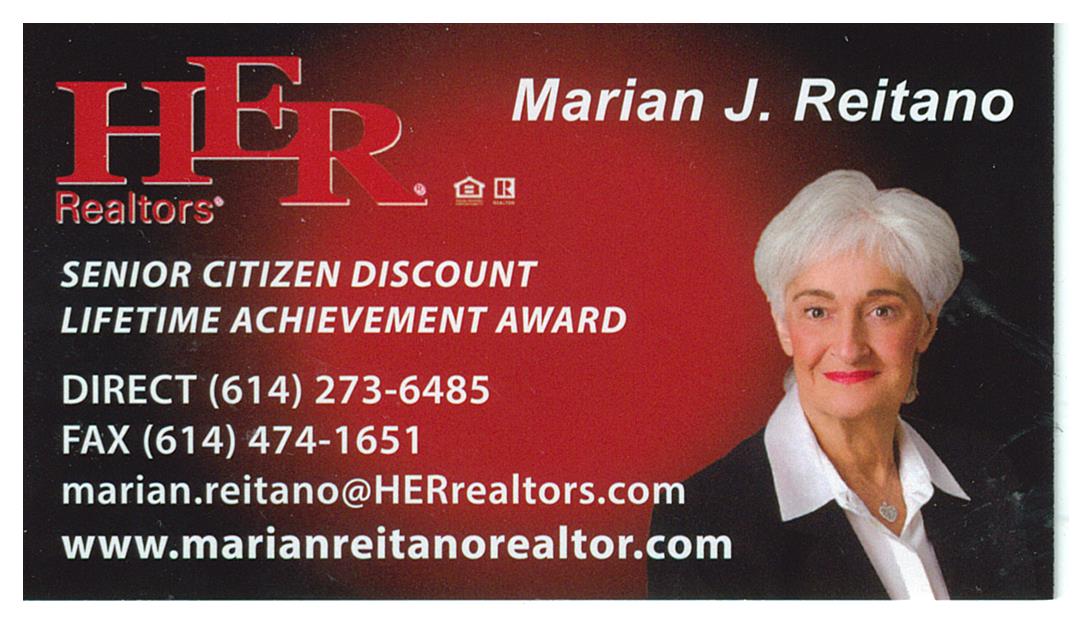 MOTHER’S DAYSUNDAY / MAY 8thWONDERFUL MOTHERGod made a wonderful mother.A mother who never grows old;He made her smile of the sunshine,And he molded her heart of pure gold;In her eyes he placed bright shining stars,In her cheeks fair roses you see;God made a wonderful motherAnd he gave that dear mother to me.And Grandma’s too . . .While we honor all our mothersWith words of love and praise.While we tell her about their goodnessAnd other kind and loving ways,We should also think of Grandma,she’s a mother too, you see . . .For she mothered my dear motherRemember grandma is a motherThink of her on Mother’s Day!VOLUNTEER OF THE MONTHOur Center would like to honor Dean Sigman as volunteer for the month of May.  Dean is in charge of Wednesday Euchre and the Euchre Tournament.    He helped out with our Breakfast with the Bunny.  Dean is willing to help with anything we need.  Enjoy your reserved parking space for the month of May.   Dean will receive a $15.00 gift card.  Thanks for all your help!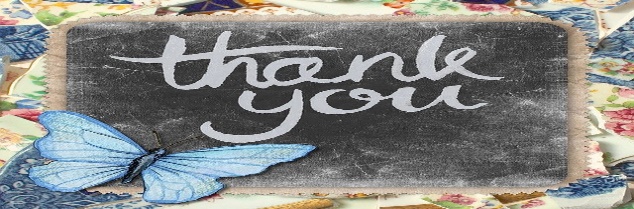 LINE DANCING MONDAYS / 11:15 a.m. - noonThe current session of line dancing will run through June 27th, on Mondays from 11:15 a.m. to 12 noon.  Classes will continue to offer easy-to-learn dances so that all skill levels can participate.  Payment of $12 is due upon registration.  You can pick up a form in our office or from Marilyn.  Make checks payable to Marilyn Morgan. For additional information contact Marilyn at mnm@columbus.rr.comWATERCOLOR CLASSEvery Monday /1:00 – 3:00 p.m. Join Jenene Warmbier for adventures in watercolor painting. Jenene is a great teacher.  No previous training, or talent necessary, just the desire to express yourself with “Paints and Brushes.”  You can stop in our office and get a list of supplies you will need for the class.STRENGTH CLASSMONDAYS and/or WEDNESDAYS / 10 - 11 a.m.Come join us in our strength classes lead by Kelley Deibert. The focus is on building upper and lower body strength, stretching, and improving your balance. Bring your own weights.  If you need a stretch band Kelley has bands to purchase for $2.00.CORNHOLEEVERY TUESDAY / 11 a.m.We play Cornhole every Tuesday. On the last Tuesday of each month, we have a tournament with prizes for the winning team. The winning team for  March was Richard Anderson and Gene Montgomery.  Cornhole is open to both men and women.  Come and join in on all the fun!   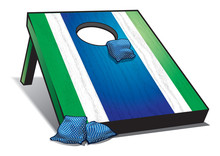 TUESDAY AFTERNOON MATINEETUESDAY / May 17th  /  1:15 pmCome on over to our Center and enjoy a classic movie with us on our large screen t.v.   The movie for May will be “The Shootist” with John Wayne, Lauren Bacall,  Ron Howard, James Stewart, Richard Boone, John Caradine, Scatman Cruthers, Harry Morgan, Hugh O’Brien and many others.  This was John Wayne’s last movie.  We’ll supply the movie, popcorn, snacks, coffee, and water.  You may use our Center’s chairs or bring your own folding chair. BINGO / 2nd and 4th TUESDAYS May 10th and May 24th / 1:00 p.m. We willl now be playing Bingo twice a month on the 2nd and 4th Tuesdays of each month. There will be no potluck this month.  CRAFT GROUPEVERY WEDNESDAY / 10 a.m. – noonOur craft group offers fun activities for our members, but also raises money for our Center.  They provide tray favors for two carry out meals which our Center provides for our shut-in members. Another important fundraising activity they participate in is our Breakfast with Santa, usually held on the first Saturday of December. SEWING CIRCLEEVERY WEDNESDAY / 12:30 – 2:30 or 3:00 p.m.We now have a sewing circle and would love to have anyone interested in sewing, knitting, crocheting, cross stitch or needlepoint come and participate. We’ll get together to sew and to socialize in our craft room!  Bring along your own project and materials and join us!  EUCHREEVERY WEDNESDAY / 12:30 p.m.Come in, join your friends, and play some Euchre. We start playing at 12:30 p.m.  The cost is only $2.25, which includes the games and the loner pot. Please be here at least 10 minutes ahead of time to get signed up so we can start on time at 12:30.We’re looking for more members to play Bridge.  Anyone interested in joining us, please call our Center and give your name and phone number.  The cost to play either Bridge or Duplicate Bridge is $1.00 per week.TITLE BOXINGTHURSDAY / 5th, 12th & 19thMaria Manzo from Title Boxing will lead the class at our Center from 9:15 to 10:00 a.m.  Sessions are around the Rock Steady Boxing curriculum which increases the neuroplasticity of the brain to help produce healthy brain cells. The exercises are designed to improve quality of life, have fun, and get results - all at the same time!  You can purchase a bag and gloves for $25.00 at the class. FRIDAY FITNESS CLASSEVERY FRIDAY / 9:15 – 10:00 a.m.This is a 45-minute Cardio Class.  It’s a total workout.  Come see the power you have and make great things happen for your health and well-being.  We have plenty of room for you to move and groove to great music with instructor Maria Manzo. SOCIAL EUCHREEVERY FRIDAY / 11 a.m.This is a relaxed paced Euchre game where we can meet and play cards non-competitively.  If you like to play cards for fun and you don’t mind teaching others when needed, then please join us. We welcome anyone who wants to play cards. GAME ROOMOur Game Room is open all day, Monday through Friday.  We have a shuffleboard table and a dart board.  No need to call ahead, just come and enjoy.STAYING HEALTHY IN YOUR HOMEThe Violet Township Fire Department, Truro Township and the City of Whitehall Division of Fire are collaborating with Mt. Carmel Health Systems to develop a Community Paramedic program to further improve the health and welfare of the communities. The program was launched in January of 2019.  For more information you can contact Lt. Postage at (614) 778-5561 or by email at para@violet.oh.us PICKERINGTON FOOD PANTRYMOST NEEDED ITEMSPersonal hygiene products - soap - paper towels -toilet paper - toothpaste - toothbrushes – juices - condiments - tomato (paste, sauce or diced) - baking and pantry staples (flour, sugar, salt, baking soda and spices) - peanut butter and jelly – bread - butter.We have a collection container in our Center’s library.   Please try to help the Food Pantry so they can help people in need.  A big thank you to the people who have been donating for years.OUR PARKING LOT ENTRANCE & EXITPlease be sure to follow the arrows designating the entrance and exit to our Center’s parking lot.Entrance and Exit signs are now posted in our Center’s parking lot for everyone’s safety and to avoid accidents.  In the event of an accident, the driver not adhering to these arrows and signs will be responsible for the accident!   As always, be sure to drive slowly in our parking lot.BLANKETS FOR THE HOMELESSSeton Homeless Comfort Crew is collecting old bedding, curtains, material, etc., to make sleeping bags for the homeless.  When the sleeping bags are completed they are given to the Holy Family Soup Kitchen who distributes them to the homeless. TRIPS FOR 2022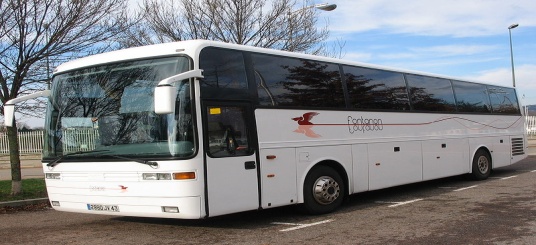 - NEW TRIP -BRANSON, MISSOURISEPTEMBER 11th – 17thPACKAGE INCLUDES:6 Nights Lodging 6 Breakfasts and 4 Dinners7 Spectacular Shows:  Peterson Family Bluegrass BandCJ’s Classic Country & ComedyClay Cooper’s Country Express Showboat Branson Belle#1 Hits of the 60’s The Haygoods Entertainment at the Uptown CaféA Guided Tour of Branson (including Table Rock Lake, The Strip, Downtown Branson, and The Keeter Center)Branson Landing & Downtown BransonGrand Village ShopsSign up starts on Monday, May 9th. Cost per person:  Single - $1,230 / Double - $930. A deposit of $200.00 is due upon sign up.                  Balance due before Monday, July 15th.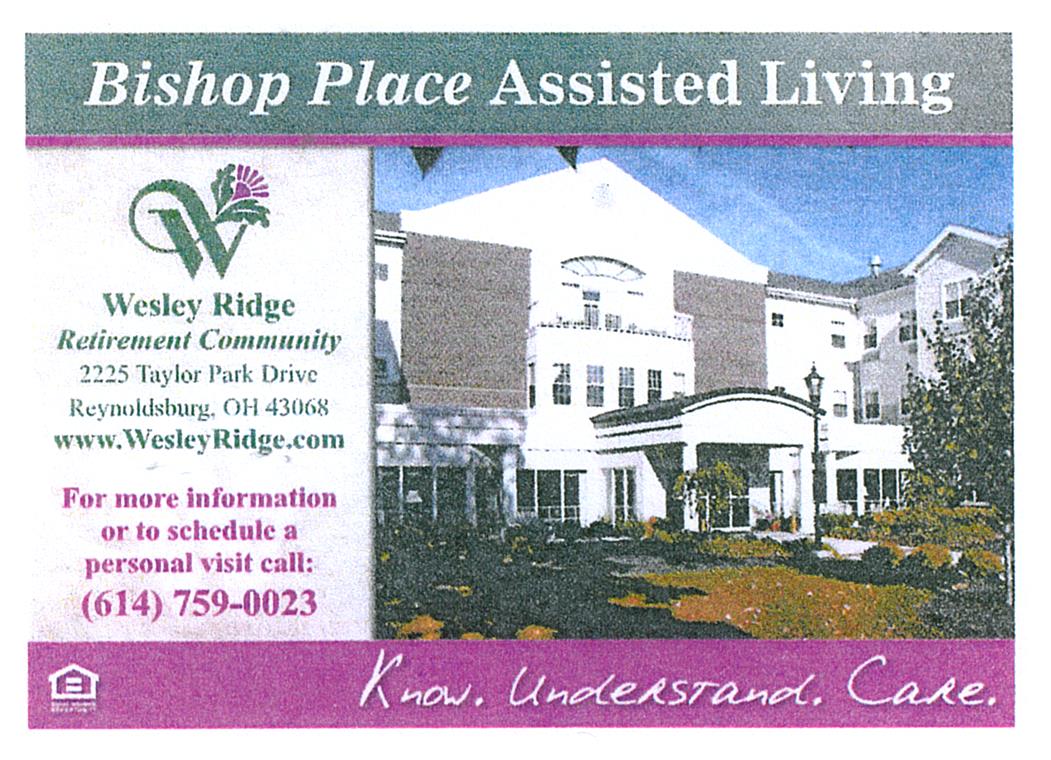 - NEW TRIP -LACOMEDIA – WEST SIDE STORY THURSDAY / AUGUST 25thTwo feuding street gangs, the Jets and the Sharks, are on a collision course in the gritty slums of New York City.  Out of the chaos a passionate romance blooms between Tony and Maria, teenagers caught on opposite sides of the turf war.  But can they find a place for their love amid the prejudice and turmoil that surrounds them? Winner of 10 Academy Awards and 2 Tony Awards.  Leonard Bernstein’s West Side Story is one of the all-time great American musicals, with explosive dancing and some of the most electrifying music ever written for the Broadway Stage.  Sign up starts Monday, May 9th.  The cost is $63.00 per person. CRUISING THROUGH THE DECADESWEDNESDAY / MAY 18thThe motorcoach will depart at 8 a.m.   Join us for a 3-hour luncheon cruise in Cincinnati.  Enjoy Mr. Chris and the Cruisers and remember the glory days of rock and roll music.   Mr. Chris has promoted for Dick Clark, Chubby Checker, Chuck Berry, and the Grand Ole’ Opry Stars since 1968.   You will enjoy two different sets of 50’s and 60’s music and then music from the 70’s and 80’s.  Enjoy a great lunch with beer, wine, and soft drinks for 3 hours.  The cost is $135 per person.                 Space AvailableFRENCH LICKTUESDAY / WEDNESDAY JULY 19th & 20thDay 1:   Depart our Center at 7:00 a.m. for Patoka Lake, Indiana. 1:00 p.m.  We will enjoy a luncheon cruise on a 60-foot lake boat with indoor and an upper deck viewing area.  Lake Patoka is the second largest manmade lake in Indiana. 3:30 p.m.  We will enjoy wine tasting and dessert at the Patoka Lake Winery.4:45 p.m.  We will depart for our overnight lodging at the French Lick Resort where we will receive our room keys and a $25.00 voucher for dinner at the resort.  The evening is yours to explore the grounds or visit the casino next door.Day 2:   We will enjoy breakfast at the hotel.9:15 a.m.  Luggage out10:00 a.m.  A walking tour of the French Lake Resort dating back over a century.  The Resort has hosted hundreds of celebrities over the years. Learn how tomato juice was first created and how gambling (illegal and legal) dominated the scene for years.11:00 a.m.   Depart for Wilstem Ranch where you’ll enjoy a wagon ride to feed the animals.  You’ll have your own bucket of feed.  We’ll see everything from alpacas to zebras.  1:00 p.m.     Enjoy a private barbecue luncheon with entertainment in the Barn at Wilstem.2:30 p.m.   Depart for home.Cost is $534 single - $449 double - $414 triple  $200 deposit is due on sign up.            Space AvailableISLANDS OF NEW ENGLANDAUGUST 12th – 19th, 2022HIGHLIGHTS:Providence, Newport, choice of options on tour, lobster dinner, Block Island, Cranberry Bog, Plymouth Rock, Cape Cod, Martha’s Vineyard, Provincetown, Hyannis, and Nantucket. Cost:  Single $4,149 - Double $3,349 - Triple $3,319   Flyer available in our office.                Space AvailableFROM DEANA 😊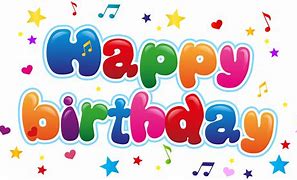 REMEMBERING EVERYONE WITHWARMEST WISHES ON THEIR BIRTHDAY!!Jo Lott;  (2) Patricia Brobst,  Rosemarie Drignat, John Feyko, Jerilynn Heskett; (3) Linda Beal, Ely Kleszelski, Teresa McGrath, Judy Robinson; (4) Linwood Connell; (5) Mary Ann Green, Sally Kean, Jimmy Moore, Ruth Plaugher; (6) Cecilia Kehres, Margaret Reichart, Sheline Huck; (7) Karen Virden; (8) Marianne Calabrese, Lois Clark, Debra Daugherty, Dick Henley; (9) Barbara Acker, Gene Ebert, Norman Stanski; (10) Tina Cruder; (11) George Johnson, Nora O’Reilly, Sharon Quin, Ruth Snyder; (12) Sharon Stonerock; (13) Marvin Achtermann, Lucy Helligas, Kathleen Murphy; (14) Wanda Harvey, Tom Kane, Kanti Patel; (15) Norma Boyd, Lois Eskey, Diane Johnson, Arlene Kroll; (16) Sue Ziegler; (17) Dorothy Johnson, Dottie Lachance, Paul Muncy, Debby Schwanke, Carmen Tracy; (19) Donald McKitrick, Steven Preiner; (20) Kelly Brick, Barbara Coe, Barbara Freeman, Karen McLain, Jane Phillips; (21) Jean Cores, Maxine Dixon, Kathy Filippelli, Mary Lou Johnson, Nancy Oerter, Marian Reitano, Beth Smith; (22) Charles Johnson, Paula Joseph, Marilyn Kaiser, Betty Knowlton, Sharon Reelhorn, Joanna Thompson; (23) Joe Blair, Sandra Frazer, Marleen McManu, Nancy Webb; (24) Sharon Leasure, Mary Ann Miller, Marreen Minton; (25) Dorothy Ford, Scott Jerrome; (26) Don Barnhouse, Mary Boyd, Flo Burke, Donna Keller, Lucy Lehman, Ray Shook; (27) Margaret Adamson, Sheila Campbell, Dave Oerter; (28) Larry Harlan; (29) Albert Kluczynski; (30) Barbara Peshek, Pat Smith, Vickie Witten; (31) Bob Brown, Joan Gill, Diane Kovitya.MEMBERS KNOWN ILLRoger Peacock- Heart surgeryIN LOVING MEMORY OFJack St.Cyr                 Betty Luzader (Craig’s Mom)                 Gary Knauff’s sister, Karlene                          Charlie Saulnier (Nancy’s son-in-law, Deana’s brother-in-law)                              THANK YOUI’d like to thank you all for the cards, phone calls and visitation to the Funeral Home for my brother-in-law, Charlie. Also, thank you to the many volunteers that helped with the Easter party when Nancy & I needed you the most.       HAPPY MOTHER’S DAYDUPLICATE BRIDGEBRIDGEWEDNESDAYSTHURSDAYS9:30 a.m.12:30 p.m.